LENDA CARUCEDO E AS MÉDULAS.En tempos da todopoderosa Roma, os guerreiros Celtas, mandados por  Medulio, estaban a someter ás Lexións Romanas, mandadas por  Carisio a humillantes derrotas.Medulio, tiña unha bela filla, chamada  Boremia, da que se namoro  Carisio. Cansados de desastres, Roma, envío un gran exército para que derrotasen aos Celtas. Durante a batalla, un raio mata a  Medulio e o sangue dos Celtas mortos, infiltraron na montaña converténdose en ouro e dando lugar ás  Medulas. Os Romanos, gañaran a Batalla, pero perderon a guerra, ao escravizar o seu Imperio na extracción do Ouro das  Medulas.Finalizada a batalla,  Carisio subiu ás Montañas do Bierzo, a buscar á súa amada  Boremia, enganándoa coa promesa de que asinara a paz co seu pai. Cando chego ao pobo, comprobou que os seus guerreiros eran escravos, o pobo arrasado e a árbore sacra do Tezo cortado.Boremia, empezou a chorar e chorar, ata que os seus  lagrimas fixeron un río, que se converteu en lago e arrastrárona ata o fondo.Hoxe día na Noite de San Juan, hai quen di, ver no Lago de  Carucedo á  Ondina  Caricea, cantando cancións Celtas.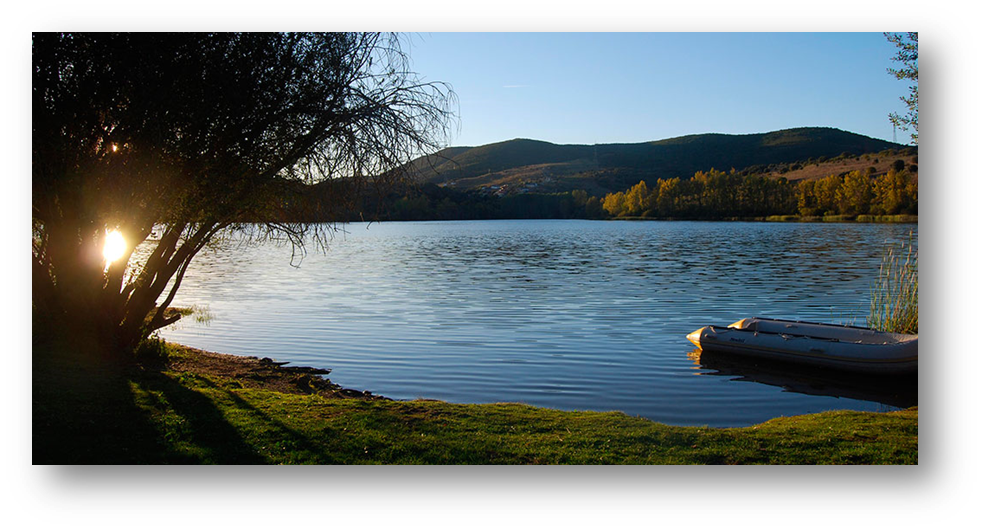 